附件1广东省2021年1月高等教育自学考试报名报考流程图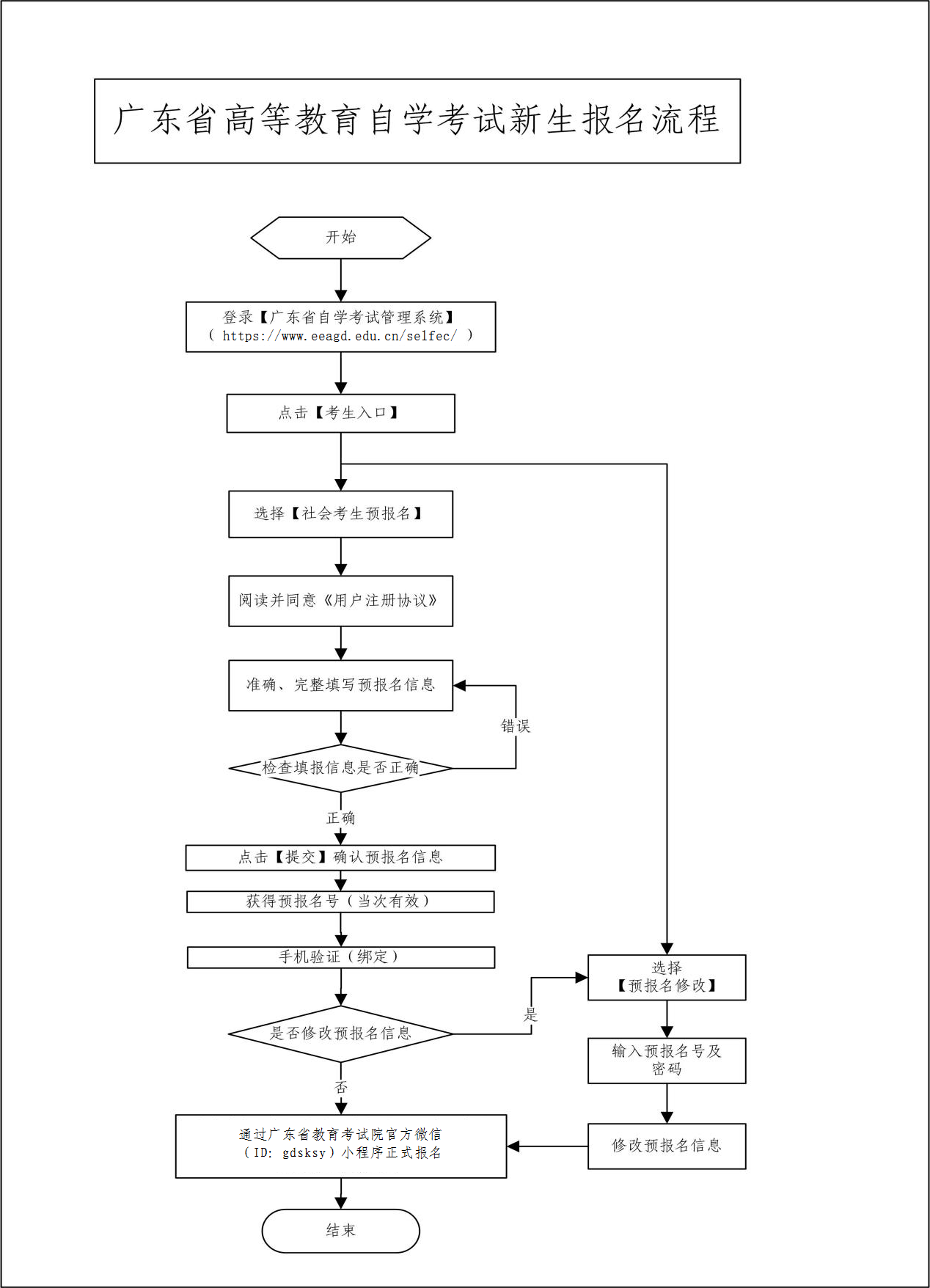 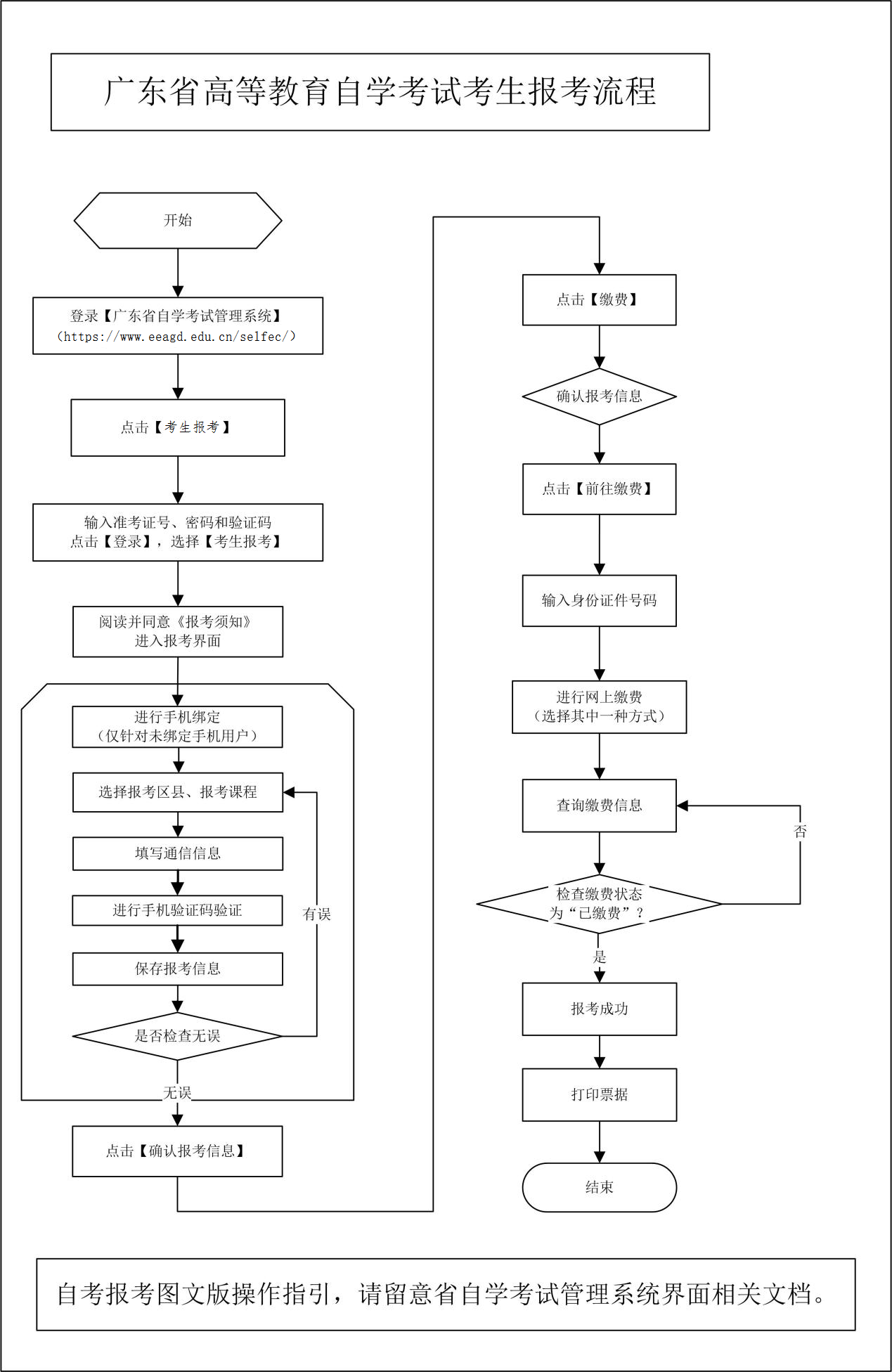 